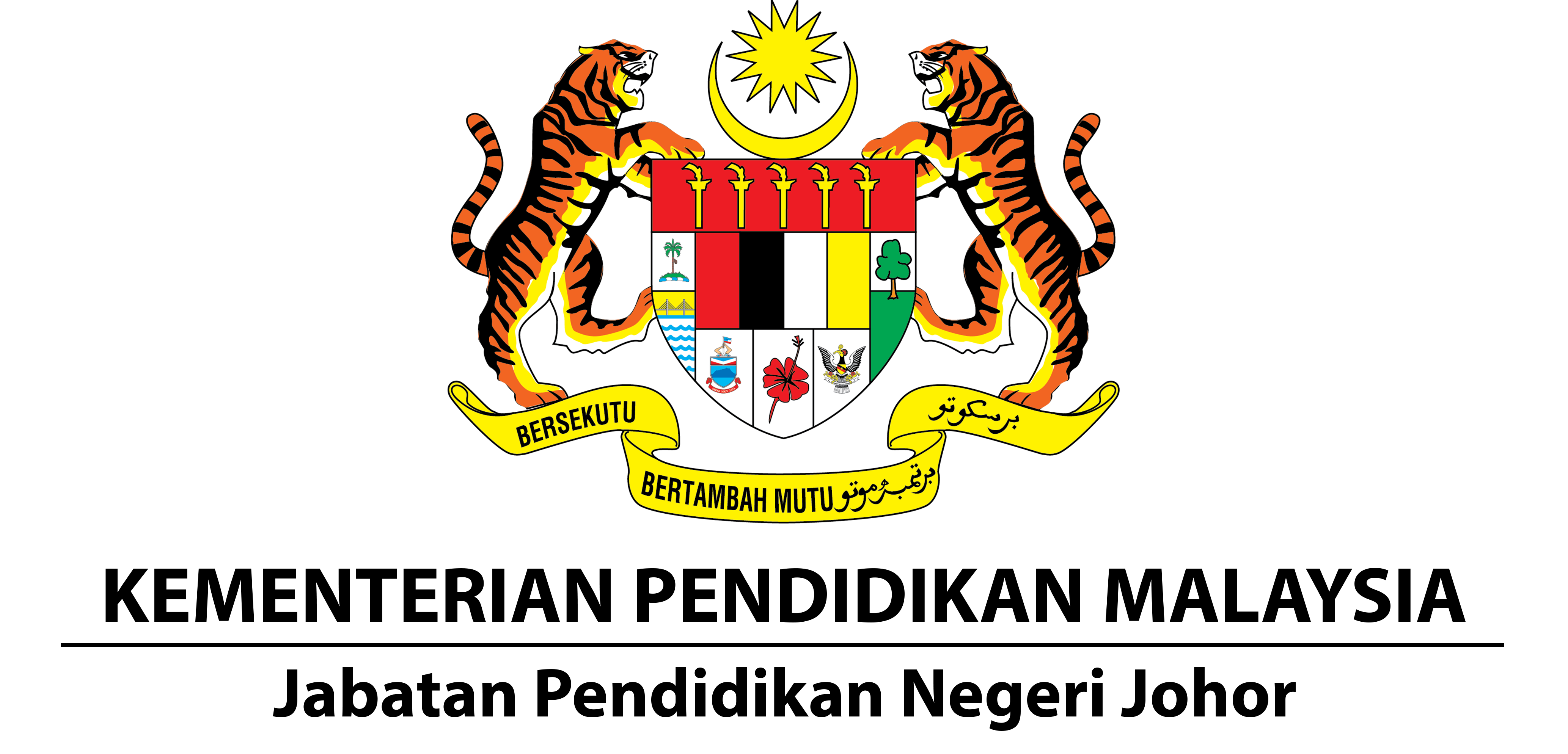 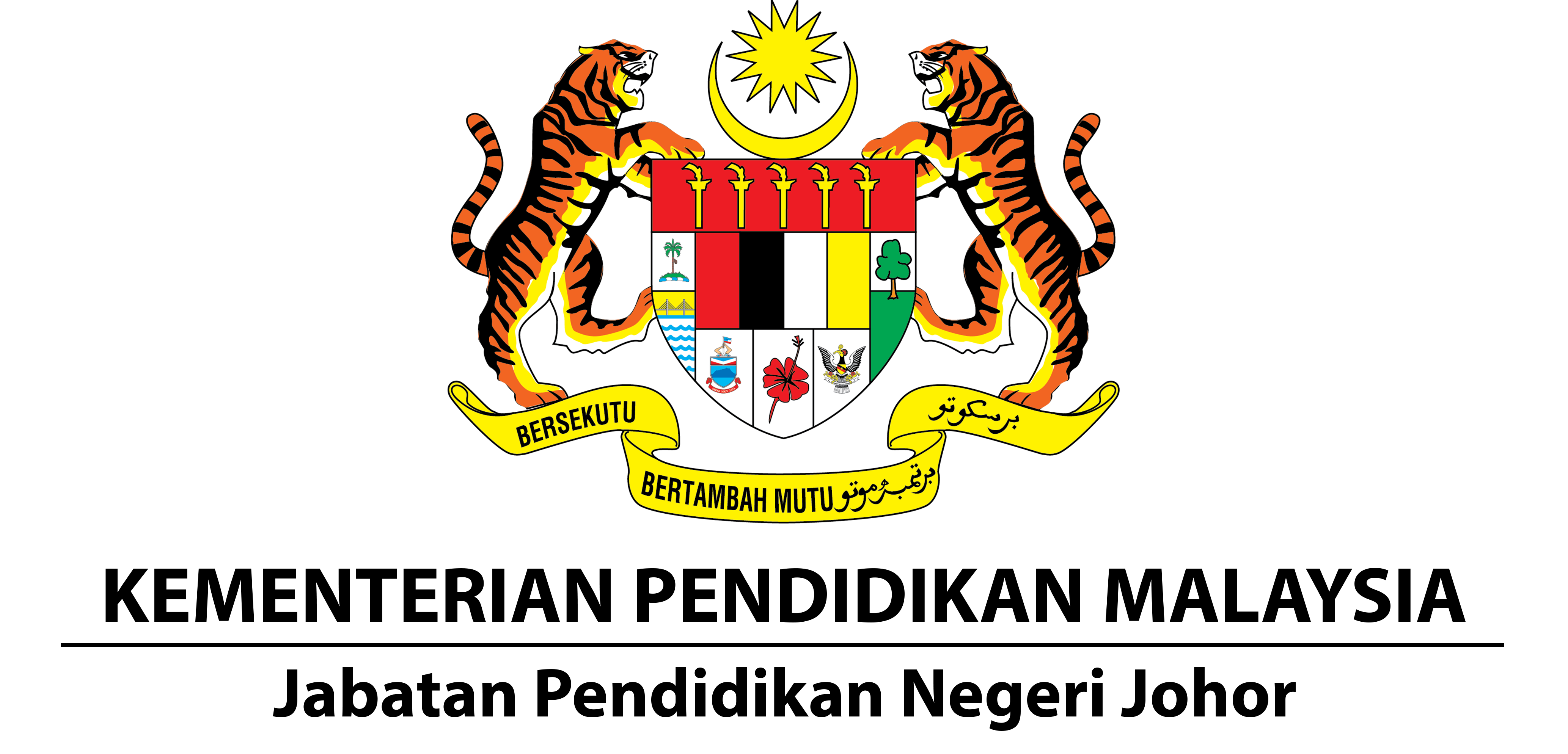 Permohonan hendaklah ditaip dan diisi dengan lengkap.Permit pengelola dan pekerja dikeluarkan bagi tempoh setahun dan akan tamat pada setiap 31 Disember tahun semasa.Permit pengelola dan pekerja hendaklah disimpan oleh pemegang permit. Insitusi pendidikan hendaklah menyimpan satu salinan permit pengelola dan pekerja bagi staf yang bekerja di institusi tersebut.Pastikan resit pembayaran permohonan di sertakan. Permohonan tidak akan diproses sekiranya pembayaran belum dibuat.PANDUAN PEMOHONBUTIRAN INSTITUSINama IPS______________________________________________________________________________________________________________________________________________________________________________________________________________________________________________________________________________________________________________________________________________________________________________________________________________________________________________________________________________________________________________________________________________________________________________________________________________________________________________________________Kod IPSJNama Pengerusi______________________________________________________________________________________________________________________________________________________________________________________________________________________________________________________________________________________________________________________________________________________________________________________________________________________________________________________________________________________________________________________________________________________________________________________________________________________________________________________________Daerah____________________________________________________________________________________________________________________________________________No Tel HP Pengerusi01-Lokasi Pengambilan Dokumen [Sila tandakan √]Lokasi Pengambilan Dokumen [Sila tandakan √]PPDPPDPPD[           ][           ][           ]No Tel HP Pengerusi01-Lokasi Pengambilan Dokumen [Sila tandakan √]Lokasi Pengambilan Dokumen [Sila tandakan √]JPNJPNJPN[           ][           ][           ]PERMOHONAN PERMIT PENGELOLA & PEKERJAPERMOHONAN PERMIT PENGELOLA & PEKERJAPERMOHONAN PERMIT PENGELOLA & PEKERJAPERMOHONAN PERMIT PENGELOLA & PEKERJABILJENIS DOKUMENTANDAKAN[ √ ]CATATAN1Resit Pembayaran Permohonan (rujuk butiran di Baucar Bayaran)2Salinan Sijil Perakuan Pendaftaran Institusi3Salinan IC Pemohon